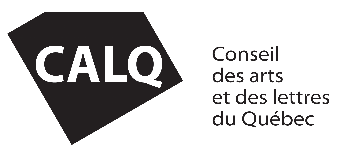 Prix du CALQArtiste de l’année en régionDiscipline artistique Identité du (de la) candidat(e)Identité du (de la) candidat(e)Identité du (de la) candidat(e)Année de début de pratique artistique :      Année de début de pratique artistique :      Année de début de pratique artistique :      M.   Mme Nom        Prénom         Arts du cirque	 Arts multidisciplinaires	 Arts numériques Arts visuels	 Chanson (francophone ou autre que francophone)  Cinéma – vidéo 	 Danse	 Littérature et conte  Musique (classique, non classique ou contemporaine)	 Métiers d’art Recherche architecturale	 Théâtre Arts du cirque	 Arts multidisciplinaires	 Arts numériques Arts visuels	 Chanson (francophone ou autre que francophone)  Cinéma – vidéo 	 Danse	 Littérature et conte  Musique (classique, non classique ou contemporaine)	 Métiers d’art Recherche architecturale	 Théâtre Arts du cirque	 Arts multidisciplinaires	 Arts numériques Arts visuels	 Chanson (francophone ou autre que francophone)  Cinéma – vidéo 	 Danse	 Littérature et conte  Musique (classique, non classique ou contemporaine)	 Métiers d’art Recherche architecturale	 ThéâtreSpécialité, domaine ou genre littéraireMise en valeur de la candidatureExpliquez comment votre candidature se qualifie pour l’obtention de ce prix en faisant valoir particulièrement :L’intérêt de votre parcours artistique;L’apport à votre communauté et au dynamisme culturel de votre région;L’apport à votre discipline. Veuillez vous limiter à 500 mots.Résumé des dernières activités de diffusion du (de la) candidat(e)Résumé des dernières activités de diffusion du (de la) candidat(e)Résumé des dernières activités de diffusion du (de la) candidat(e)Nature de l’activitéLieu de diffusionDate de réalisation